Кузнецов Илья Максимович Военно-пересыльные пункты и запасные полки Дата рождения: __.__.1925 Место рождения: Новосибирская обл., Шегорский р-н, Боткетский с/с, д. Речка Дата и место призыва: 17.01.1943 Шегарский РВК, Новосибирская обл., Шегарский р-н Воинское звание: мл. сержант Последнее место службы: 87 сп 358 сд Военно-пересыльный пункт: 389 зсп Прибыл в часть: 23.07.1944 Воинская часть: 36 зсд Номер команды: 5869 Информация об архиве+Кузнецов Илья Максимович Донесение о безвозвратных потерях Дата рождения: __.__.1925 Место рождения: Новосибирская обл., Шегарский р-н, д. Речка Дата и место призыва: 17.01.1943, Шегарский РВК, Новосибирская обл., Шегарский р-н Воинское звание: мл. сержант Последнее место службы: 48 сд Дата выбытия: 21.09.1944 Причина выбытия: убит Первичное место захоронения: Латвийская ССР, Баускский уезд, д. Силени, восточнее, 400 м Информация об архиве+Наградной документ 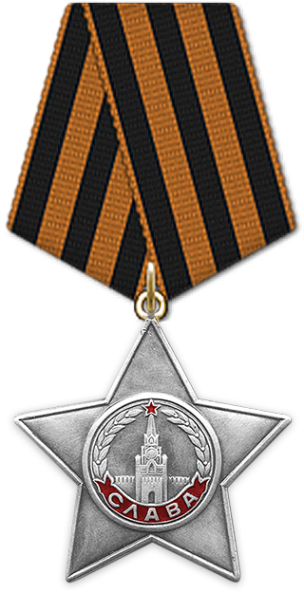 Дата рождения: __.__.1925 Дата поступления на службу: 17.01.1943 Место призыва: Шегарский РВК, Новосибирская обл., Шегарский р-н Воинское звание: мл. сержант Воинская часть: 268 сп 48 сд 42 А 2 ПрибФ Даты подвига: 15.03.1943, 10.07.1944 Приказ подразделения №: 156/н от: 19.09.1944 
Издан: 48 сд Информация об архиве+Кузнецов Илья Максимович Картотека награждений Прошел боевой путь в составе:Место призыва: Шегарский РВК, Новосибирская обл., Шегарский р-н17.01.1943Боевые действия в составе: 268 сп23.05.1943 - 23.05.1943Боевые действия в составе: 268 сп10.06.1943 - 03.07.1943Боевые действия в составе: 268 сп19.08.1943 - 19.08.1943Боевые действия в составе: 268 сп21.08.1943 - 21.08.1943Боевые действия в составе: 268 сп23.08.1943 - 23.08.1943Боевые действия в составе: 268 сп19.08.1944 - 19.08.1944Боевые действия в составе: 268 сп27.08.1944 - 27.08.1944Боевые действия в составе: 268 сп14.09.1944 - 14.09.1944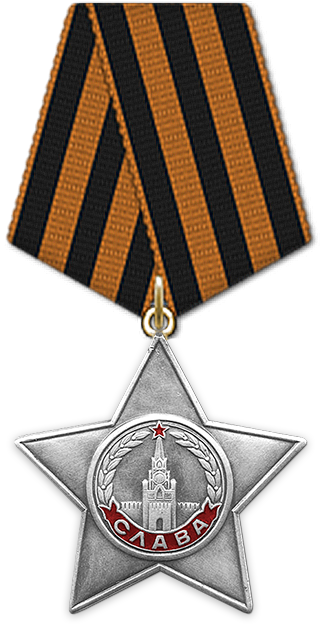 Орден Славы III степени19.09.1944Дата рождения: __.__.1925 Дата поступления на службу: __.__.1943 Воинское звание: мл. сержант Информация об архиве+Кузнецов Илья Максимович Военно-пересыльные пункты и запасные полки Дата рождения: __.__.1925 Место рождения: Новосибирская обл., Шегарский р-н, д. Речка Дата и место призыва: 17.01.1943 Шегарский РВК, Новосибирская обл., Шегарский р-н Воинское звание: мл. сержант Военно-пересыльный пункт: 389 зсп Прибыл в часть: 24.07.1944 Воинская часть: 1 оэзсп Выбытие из воинской части: 27.07.1944 Куда выбыл: 48 сд Номер команды: 5810, 5869 Информация об архиве+Кузнецов Илья Максимович Военно-пересыльные пункты и запасные полки Дата рождения: __.__.1925 Место рождения: Новосибирская обл., Шегорский р-н, Боткетский с/с, д. Речка Дата и место призыва: 17.01.1943 Шегарский РВК, Новосибирская обл., Шегарский р-н Воинское звание: мл. сержант Последнее место службы: 87 сп 358 сд Военно-пересыльный пункт: 389 зсп Прибыл в часть: 23.07.1944 Воинская часть: 36 зсд Номер команды: 5869 